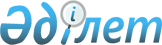 О внесении дополнений в постановление от 14 апреля 2009 года № 307 "Об определении целевых групп населения Зыряновского района на 2009 год"
					
			Утративший силу
			
			
		
					Постановление акимата Зыряновского района Восточно-Казахстанской области от 9 июня 2009 года № 45. Зарегистрировано управлением юстиции Зыряновского района Департамента юстиции Восточно-Казахстанской области 13 июля 2009 года за № 5-12-89. Утратило силу - постановлением акимата Зыряновского района Восточно-Казахстанской области от 8 декабря 2009 года № 362      Сноска. Утратило силу постановлением акимата Зыряновского района Восточно-Казахстанской области от 08.12.2009 N 362.

      В целях реализации государственной политики занятости с учетом ситуации на рынке труда и обеспечения дополнительных государственных гарантий в сфере занятости, руководствуясь подпунктом 13) пункта 1 статьи 31 Закона Республики Казахстан от 23 января 2001 года "О местном государственном управлении и самоуправлении в Республике Казахстан", статьями 5, 7 Закона Республики Казахстан от 23 января 2001 года "О занятости населения", пунктом 3 статьи 8 Закона Республики Казахстан "Об административных процедурах", постановлением Правительства Республики Казахстан от 6 марта 2009 года № 264 "О мерах по реализации Послания Главы Государства народу Казахстана от 6 марта 2009 года "Через кризис к обновлению и развитию" и постановлением Восточно-Казахстанского областного акимата от 22 мая 2009 года № 75, акимат ПОСТАНОВЛЯЕТ:

      1. Внести в постановление акимата Зыряновского района от 14 апреля 2009 года № 307 "Об определении целевых групп населения Зыряновского района на 2009 год" следующие дополнения:

      пункт 1 дополнить подпунктами следующего содержания:

      13) занятые в режиме неполного рабочего времени, в связи с изменением в организации производства, в том числе при реорганизации и (или) сокращении объема работ;

      14) лица, находящиеся в отпуске без сохранения заработной платы;

      15) студенты во время летних каникул;

      16) лица, не работающие длительное время (более одного года).

      2. Постановление вводится в действие после дня его первого официального опубликования и распространяется на правоотношения, возникшие с 1 июня 2009 года.

      3. Контроль за исполнением данного постановления возложить на заместителя акима Гейгер Э.Я.


					© 2012. РГП на ПХВ «Институт законодательства и правовой информации Республики Казахстан» Министерства юстиции Республики Казахстан
				
      Аким Зыряновского района 

Р. Мусин
